Муниципальное бюджетное дошкольное образовательное учреждение «Детский сад комбинированного вида №4 «Светлячок»г.Медногорска»Природоохранныйсоциально-образовательный проект «Эколята-дошколята» - «Приди на помощь» (для детей среднего дошкольного возраста – 4-5 лет)Подготовила: Белоус Маргарита Ринатовна, воспитатель высшей квалификационной категорииМедногорск,2022Краткая аннотация к Природоохранному социально-образовательному проекту «Эколята-дошколята» - «Приди на помощь».Актуальность.К сожалению, в нашем обществе принято в общении с окружающим миром придерживаться лишь своих личных интересов. Такие понятия как помощь ближнему, взаимовыручка из нравственных побуждений, а не ради выгоды теряют свою актуальность. И чтобы этого не произошло необходимо пристальное внимание к этой проблеме. И начинать нужно как можно раньше. Лучше всего для этого подходит именно средневозрастная группа детей. Дети этого возраста (4-5 лет) активно стремятся приобрести новые знания, научиться у старших новым действиям; выражают потребность глубже узнать окружающее. Они более любознательны, самостоятельны и активны в освоении социальной и природной действительности.Именно в этом возрасте дети более открыты в своих эмоциональных переживаниях, и поэтому и воспитателю, и родителям намного легче привить ребёнку высокие моральные качества: вежливость, внимательное отношение к окружающим; такие понятия как: взаимопомощь, взаимовыручка, поддержка в любой жизненной ситуации.Практическая значимость.Дети знакомятся с историей возникновения скворечника; учатся приходить на помощь нуждающимся в ней; заботиться об окружающих.Инновационная направленность.Содержание образовательной деятельности отражает принцип интеграции образовательных областей (социально – личностное и познавательно – исследовательское развитие, физическое и речевое развитие, художественно – эстетическое развитие) в соответствии с возрастными возможностями воспитанников.Степень распространения.Участие родителей в акции «Домики для пернатых», приуроченной к дню птиц (апрель 2022 год).Вид проекта:Практико-ориентированный, краткосрочный.Участники проекта:воспитатели, дети 4-5 лет, родители.Цель проекта:дети знакомятся с историей возникновения скворечника; учатся приходить на помощь нуждающимся в ней; заботиться об окружающих.Задачи проекта:обогатить и уточнить представления об истории возникновения скворечника;обобщить понятие: перелётные птицы в сравнении с зимующими птицами;привить любовь к «братьям нашим меньшим» (птицам);учить детей приходить на помощь, заботиться о птицах.Ресурсное обеспечение:литература;подвижные игры;дидактические игры;наглядный материал;НОД;прогулки;наблюдения;сюжетно-ролевые игры.Интеграция образовательных областей.Социально – личностное и познавательно – исследовательское развитие.Физическое и речевое развитие.Художественно – эстетическое развитие. Ожидаемый результат:бережное отношение к окружающему миру;осознание необходимости оказания помощи нуждающимся в ней.Актуальность:К сожалению, в нашем обществе принято в общении с окружающим миром придерживаться лишь своих личных интересов. Такие понятия как помощь ближнему, взаимовыручка из нравственных побуждений, а не ради выгоды теряют свою актуальность. И чтобы этого не произошло необходимо пристальное внимание к этой проблеме. И начинать нужно как можно раньше. Лучше всего для этого подходит именно средневозрастная группа детей. Дети этого возраста (4-5 лет) активно стремятся приобрести новые знания, научиться у старших новым действиям; выражают потребность глубже узнать окружающее. Они более любознательны, самостоятельны и активны в освоении социальной и природной действительности.Именно в этом возрасте дети более открыты в своих эмоциональных переживаниях, и поэтому и воспитателю, и родителям, намного легче привить ребёнку высокие моральные качества: вежливость, внимательное отношение к окружающим; такие понятия как: взаимопомощь, взаимовыручка, поддержка в любой жизненной ситуации.Этапы работы над проектом.СРОКИ РЕАЛИЗАЦИИ ПРОЕКТА.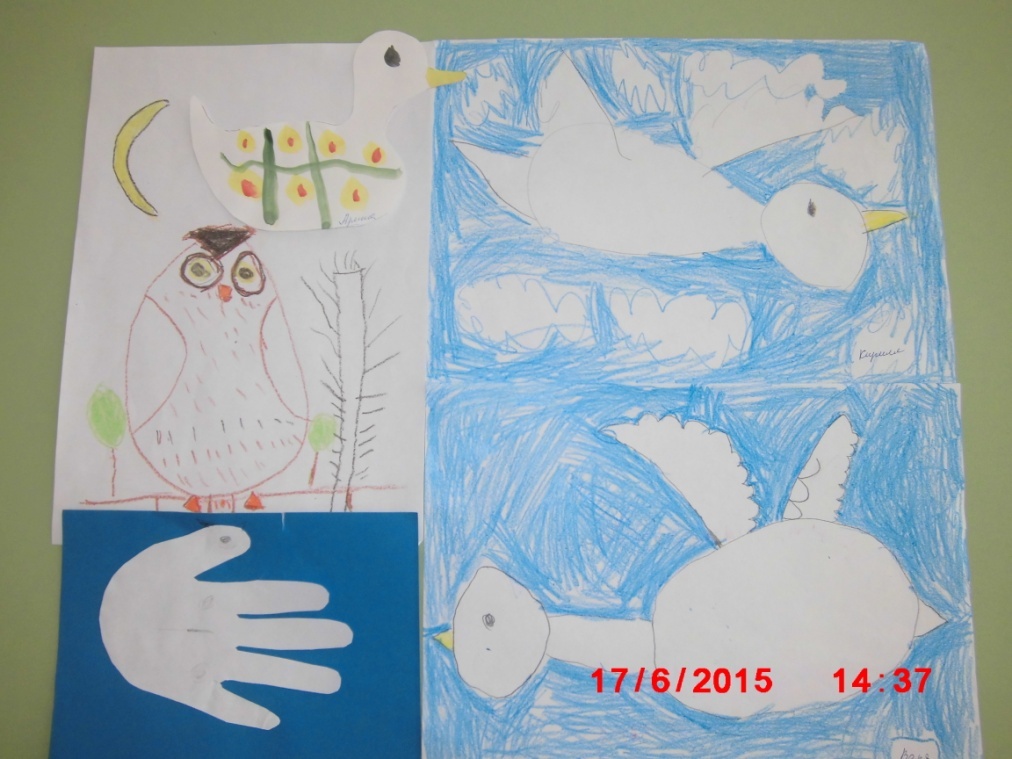 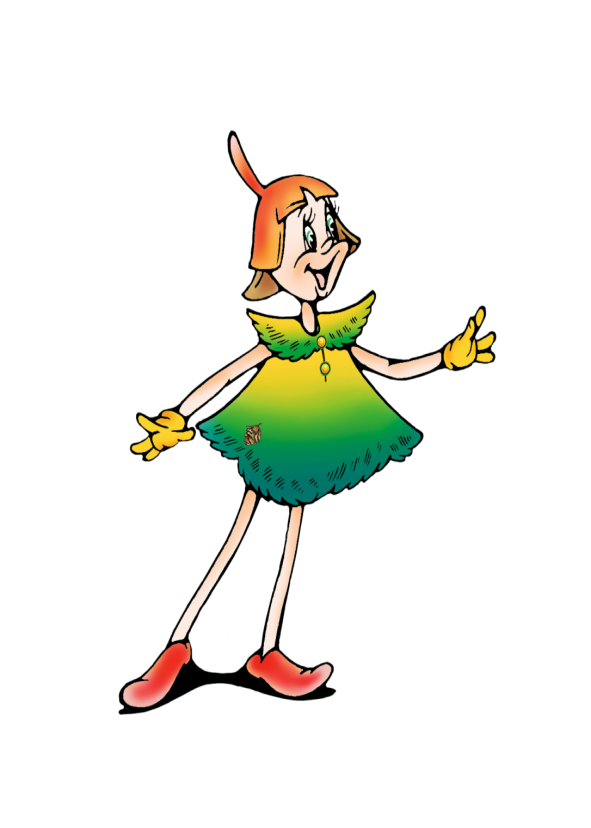 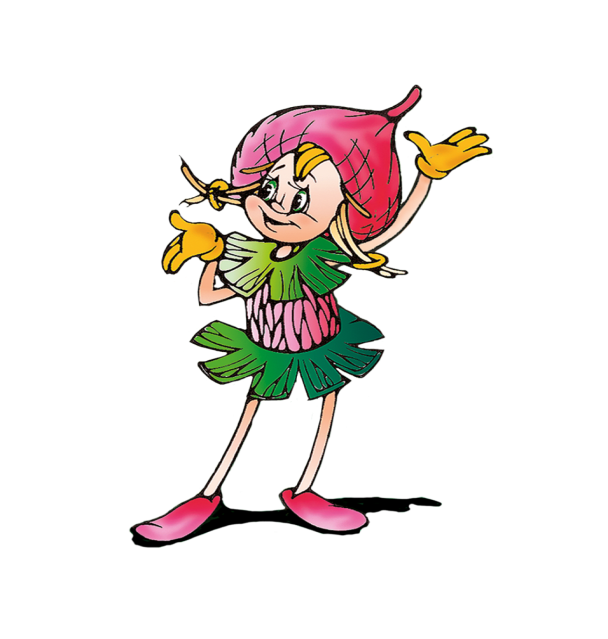                      Приложения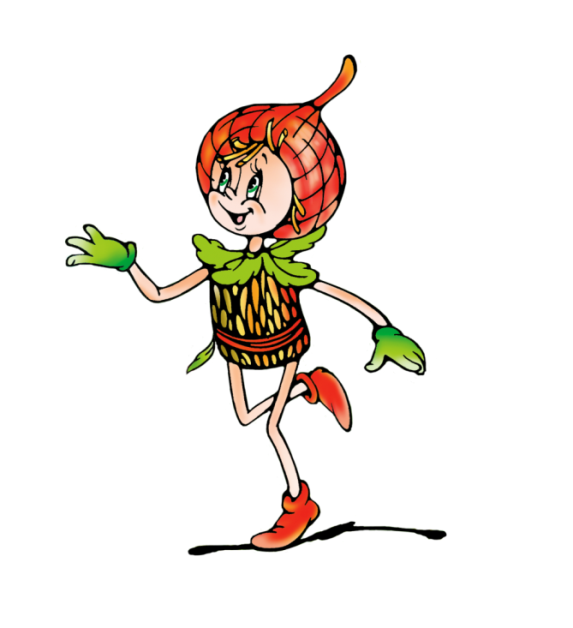 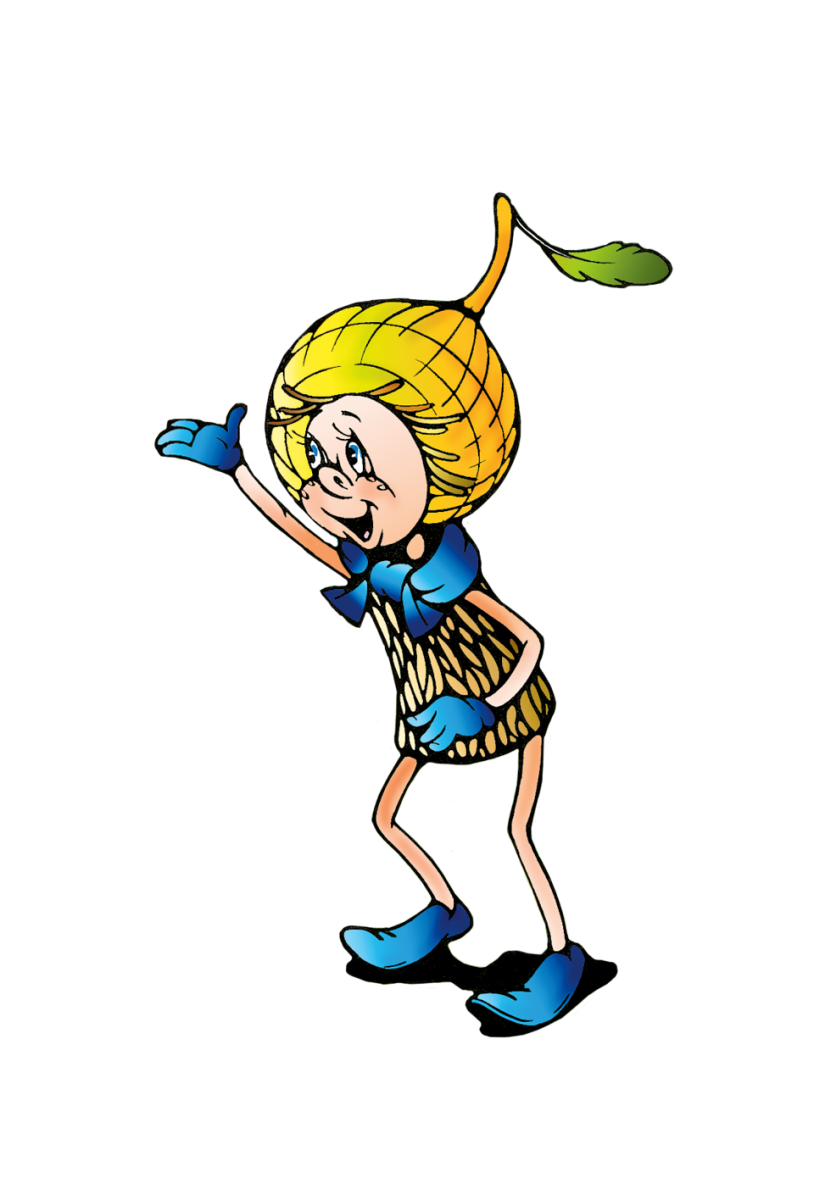 Дидактические игры.«Найди ошибку».Цели: развивать слуховое внимание; учить отчетливо, произносить многосложные слова.Ход игры:Воспитатель показывает картинку с изображением птицы и называет заведомо неправильное действие, которое якобы производит эта птица. Дети должны ответить правильно это или нет, а потом перечислить те действия, которые на самом деле может совершать данная птица. Например, «Скворец читает. Может скворец читать?» Дети отвечают: «Нет». «А что может делать собака?» дети перечисляют. Затем называются другие птицы.«Какое время года?»Цели:учить соотносить описание природы в стихах или прозе с определённым временем года; развивать слуховое внимание, быстроту мышления.Ход игры:Воспитатель задаёт вопрос: «Когда это бывает?» и читает текст или загадку о разных временах года.«Кто (что) летает?».Цели: закрепить знания детей о животных, насекомых и птицах.Ход игры:Дети стоят в кругу. Выбранный ребёнок называет какой-нибудь предмет или животное, причём поднимает руки вверх и говорит: «Летает». Когда называется предмет, который летает, все дети поднимают обе руки вверх и говорят: «Летает», если нет, руки не поднимают. Если кто-то из детей ошибается, он выходит из игры.«Что это за птица?»Цели: Уточнять и расширять представления о жизни птиц; описывать птиц по характерным признакам; воспитывать заботливое отношение к птицам.Ход игры:Дети делятся на две подгруппы. Дети одной подгруппы описывают птицу, а другой - должны угадать, что это за птица. Можно использовать загадки. Затем свои вопросы задаёт другая подгруппа.«Третий лишний».Цели: закрепить знания детей о многообразии птиц.Ход игры:Воспитатель называет по три названия птиц (перелётные и зимующие), одно из которых «лишнее». Например, воробей, ворона, скворец. Дети должны определить, какое из них «лишнее» и хлопнуть в ладоши. (Воробей, ворона - зимующие, скворец - перелётная.)«Знаешь ли ты?»Цели: обогащать словарный запас детей названиями птиц; закрепить знания моделей.Ход игры:Заранее нужно подготовить фишки. Воспитатель выкладывает в первый ряд- изображения птиц, во второй- животных, в третий -рыб, в четвёртый- насекомых. Играющие, поочерёдно называют сначала птиц, затем животных и т.д. и выкладывают при правильном ответе фишку в ряд. Выигрывает тот, кто выложит больше фишек.«Назови, одним словом».Цель: учить подбирать обобщающие слова; закрепить обобщающие слова: птицы, перелётные птицы, зимующие птицы.Ход игры:Воспитатель называет несколько названий птиц: воробей, грач, ласточка, ворона, голубь. Дети обобщают в группу «птицы». Затем разбивают её на группы: «перелётные птицы», «зимующие птицы». Можно использовать иллюстрации с изображением птиц.«Ласковые слова».Цель:учить образовывать существительные с помощью уменьшительно-ласкательных суффиксов.Ход игры: Воспитатель называет слово, а дети, используя уменьшительно-ласкательный суффикс, образовывают существительные. Например,птица-птичка, воробей-воробышек, птенец-птенчик, гнездо-гнёздышко и т.д.«Сравни».Цель: учить детей сравнивать различных птиц.	Ход игры:Дети сравнивают изображения различных птиц. Находят сходства и различия.«Придумай предложение».Цель: учить составлять предложения с заданным словом.Ход игры:Воспитатель называет слово, а дети, по очереди, придумывают предложения. Например, птицы, гнёзда, птенец. Или названия птиц: ласточка, скворец, грач и т.д.«Кто как поёт?»Цель: закрепить звукопроизношение голосов птиц.Ход игры:  Дети произносят звукоподражательные слова, передающие звуки различных птиц.«Угадай по описанию».Цель: Учить детей составлять описательный рассказ.Ход игры: По плану, предложенному воспитателем, ребёнок составляет описание птицы, не называя её.«Доскажи фразу».Цель: научить согласовывать существительные и прилагательные в роде, числе и падеже.Ход игры:Ребёнку предлагается закончить фразу, ответив на вопросы: «Какой?», «Какая?», «Какое?», «Какие?». Например, «Птица…(какая?) маленькая, красивая и т.д.»«Времена года».Цель: развивать внимание, мышление, логику, речь.Ход игры:  Воспитатель называет приметы времени года, а дети определяют.«Кто больше назовёт действий?»Цель: расширить словарный запас подбором глаголов.Ход игры:  По предложению воспитателя дети перечисляют действия объекта. Например, скворец поёт, летает, клюёт и т.д. «Когда это бывает?»Цель: закрепить знания детей о временах года, их характерные признаки. Развивать связную речь, внимание, находчивость, выдержку.Ход игры:  Воспитатель даёт описательный рассказ одного из времён года, дети его называют.«Сосчитай».Цель: сформировать лексико-грамматический строй речи: согласование количественных числительных с существительными и прилагательными.	Ход игры:  Дети составляют предложения, включающие в себя числительные, прилагательные и существительные. Например,прилетело два чёрных грача.«Угадай птицу по описанию».Цель: учить составлять описательный рассказ, развивать связную речь.Ход игры:По плану, предложенному воспитателем, ребёнок составляет описание птицы, не называя её. Остальные дети отгадывают.«Загадай, мы отгадаем».Цель: закрепить знания детей о птицах, перелётных и зимующих, назвать их признаки и характерные особенности.Ход игры: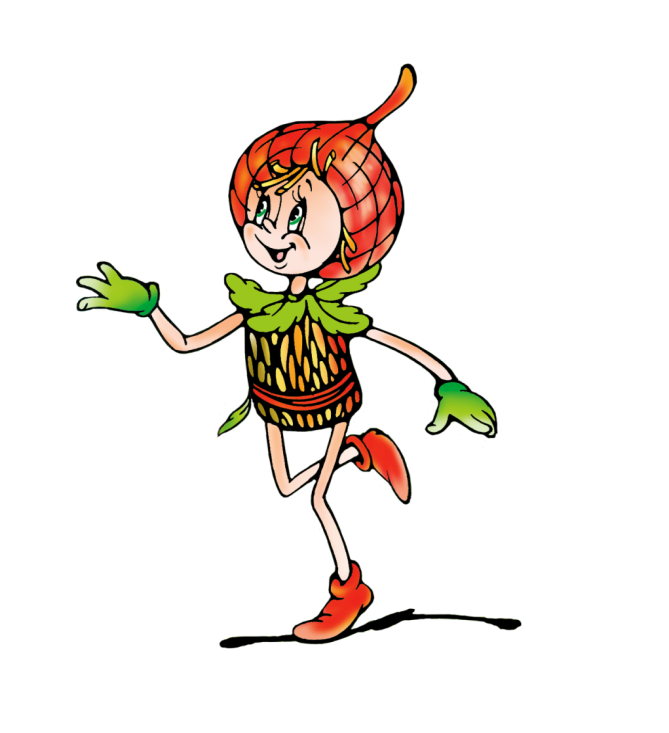   Ребёнок даёт описательный рассказ выбранной птицы, называя её характерные особенности. Остальные дети отгадывают (если ребёнок испытывает затруднения можно дать иллюстрацию с изображением данной птицы).Подвижные игры.«Гуси-лебеди».Цель игры:научить бегущего ребёнка уворачиваться, развить навыки пространственной ориентации.Ход игры:Гуси-лебеди, домой!Серый волк под горой!Что он там делает?Сереньких, беленьких рябчиков щиплет.Ну, бегите же домой!(Волк догоняет.)«День - ночь».Цель игры: развивать быстроту, ловкость, навыки пространственной ориентации.Ход игры:Дети делятся на две команды- «день» и «ночь». По сигналу «День!» дети этой команды убегают, а другая их догоняет. По сигналу «Ночь!» наоборот.«Гуси».Цель игры:Учить детей диалоговой речи.Ход игры:-Гуси, гуси!-Гага-га!-Есть хотите?-Да, да, да!-Хлеба с маслом?-Нет!-А чего же вам?-Конфет!!!-Серый волк под горойНе пускает нас домой.Раз, два, три- домой беги!(Гуси бегут, волк догоняет.)«Веснянка».Цель игры: координация речи с движением, развитие общих речевых навыков.Ход игры:Солнышко, солнышко, Дети идут по кругу, взявшись за руки.Золотое донышко.Гори, гори ясно,Чтобы не погасло.Побежал в саду ручей,  Бегут по кругу.Прилетели сто грачей,  «Летят» по кругу.А сугробы тают, тают,   Медленно приседают.А цветочки подрастают.      Тянутся на цыпочках, руки вверх.«Перелёт птиц».Цель игры: научить детей бегать врассыпную, не наталкиваясь друг на друга, действовать по сигналу.Ход игры:Дети -«птицы» собираются на одной стороне площадки. По сигналу «Полетели!» «птицы» «разлетаются» по всей площадке. По сигналу «Буря!» - «летят» к «деревьям».«Воробушки и автомобиль»Цель игры:научить детей бегать врассыпную, ненаталкиваясь друг на друга. Начинать движение и менять его по сигналу воспитателя, находить своё место.Ход игры:Дети делятся на две команды: одна - «автомобили», другая - «воробушки». По сигналу «Автомобили!» «автомобили» двигаются по дорожке. «Воробушки» сидят на обочине. По сигналу «Воробушки!» «автомобили» останавливаются и начинают «летать» «воробушки».«Птички летают».Цель игры:научить детей спрыгивать с невысоких предметов, бегать врассыпную, действовать по сигналу воспитателя.Ход игры:На сигнал «Птички летают!» дети бегают по площадке, изображая птиц. На сигнал «Кот!» «птички» «улетают» в свои домики.«Филин и пташки».Цель игры:упражнять в беге врассыпную.Ход игры:Играющие выбирают «филина». Он уходит в своё гнездо. Дети «летают» по площадке, подражая крику той птицы, которую выбрали. На сигнал «Филин!» все птицы «улетают» в свои гнёзда. Если «филин» успеет кого-то поймать, то он должен угадать, какая это птица, и только тогда пойманная становится «филином».«Охотник».Цель игры:упражняться в бросании и метании мяча.Ход игры:Одного выбирают «охотником», все остальные-«дичь». «Охотник» играет в мяч, остальные в это время ходят по площадке. После 3-4 упражнений он кричит: «Дичь!».Все останавливаются, и он со своего места пятнает кого-то из детей. Запятнанный становится помощником охотника. Игра продолжается пока не появится определенное количество помощников (3-5 чел.).«Собачка и воробьи».Цель игры:закрепить знания детей о характерных движениях птиц, научить имитировать их голоса.Ход игры:Одного выбирают «собачкой», все остальные - «воробьи».Скачет, скачет воробей -		Дети скачут.Скок-поскок!Скок-поскок!Кличет маленьких детей:	Повторяют: «Чив!Чив!Чив!»«Чив! Чив! Чив!»«Чив! Чив! Чив!»Киньте крошек воробью,Я вам песенку спою:Чик-чирик!			Повторяют: «Чик-чирик!»Чик-чирик!Вдруг прибежала «собачка» и громко залаяла. Воробьи разлетаются. Игра проводится 2-3 раза.«Ворона и собачка».Цель игры:научить подражать движениям и звукам птиц, двигаться, не мешая друг другу.Ход игры:Выбирается «собачка», остальные дети - «вороны».Возле ёлочки зелёной	Дети прыгают, изображая ворону.Скачут, каркают вороны:             «Кар! Кар! Кар!»«Птички, раз! Птички, два!»Цель игры: научить детей выполнять движения по счёту.Ход игры:Птички, раз!                       Выставляют вперёд одну ногу.Птички, два!                       Выдвигают другую ногу.Скок, скок, скок!                  Скачут на обеих ногах.Птички, раз!                       Поднимают одну руку.Птички, два!                           Поднимают другую руку.Хлоп! Хлоп! Хлоп!             Хлопают в ладоши.Птички, раз!                      Закрывают рукой один глаз.Птички, два!                           Закрывают другой глаз.Всё, улетели!Открывают глаза, бегают, машут крылышками, чирикают, пищат.«Воробушки».Цель игры: Развитие ловкости, активизация звука [ч].Ход игры:Дети – «воробушки», сидят на скамейке (в гнёздышках) и спят.На слова педагога:В гнезде воробушки живут,И утром рано все встают.Дети раскрывают глаза, громко говорят:Чирик-чик-чик, чирик-чик-чик!Так весело поют.После этих слов дети разбегаются по участку. На слова «В гнёздышко полетели!»- возвращаются на свои места.Русская народная игра:«Зимующие и перелётные птицы».Цель игры: развивать двигательные навыки; закрепить представления о поведении птиц зимой.Ход игры:Дети надевают шапочки птиц (перелётных и зимующих). В середине участка на расстоянии друг от друга стоят два ребёнка в шапочках Солнышка и Снежинки. «Птицы» бегают врассыпную со словами:Птички летают, зёрна собирают.Маленькие птички, птички-невелички.После этих слов «перелётные птицы» бегут к Солнцу, а «зимующие» к Снежинке. Чей круг быстрее соберётся, тот и выиграл.Беседа «Птицы - наши друзья».Цель: развивать умение устанавливать связи между изменениями в неживой природе и жизнью живых организмов; отличать птиц от других представителей животного мира, называть основные отличительные признаки: умение летать, наличие крыльев, клюва, обтекаемая форма тела.Ход беседы.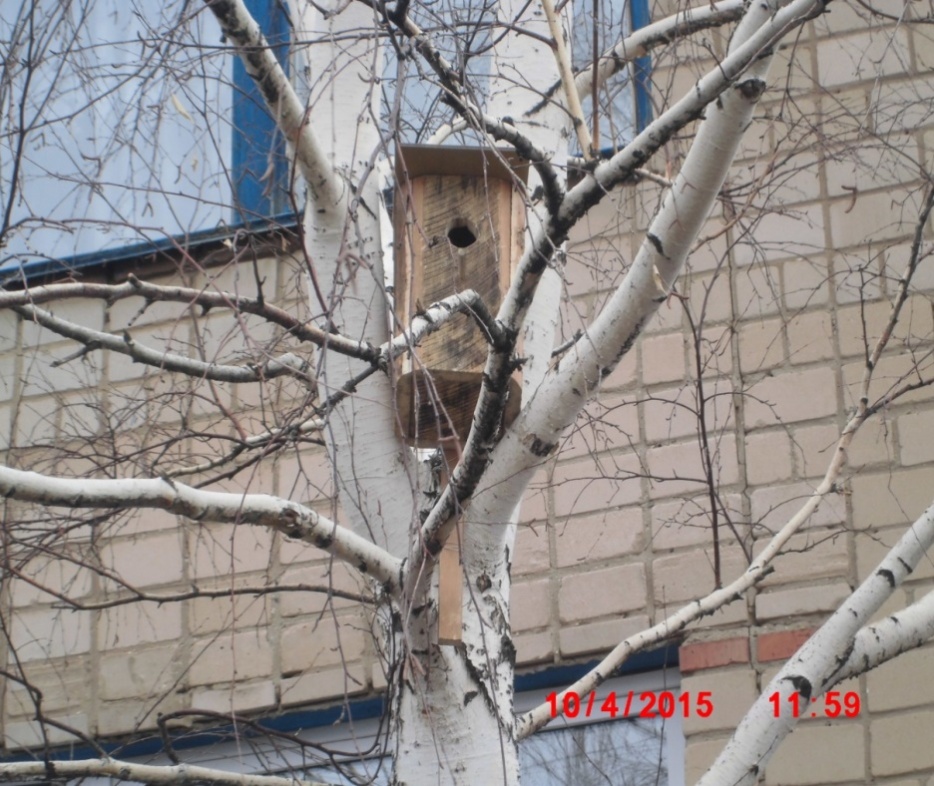 - Какие изменения произошли в поведении птиц?- Назовите зимующих и перелётных птиц.- Чем отличаются птицы от других животных?Чтение стихотворения:Идёт матушка – весна,Отворяй-ка ворота.Месяц март пришёл,Белый снег сошёл.Приметы марта:Март не верен: то плачет, то смеётся.Раненько март веснянку затягивает – ненадёжное тепло.Снег скоро тает, и вода бежит дружно – к мокрому лету.Длинные сосульки – к долгой весне.Поздняя весна не обманет.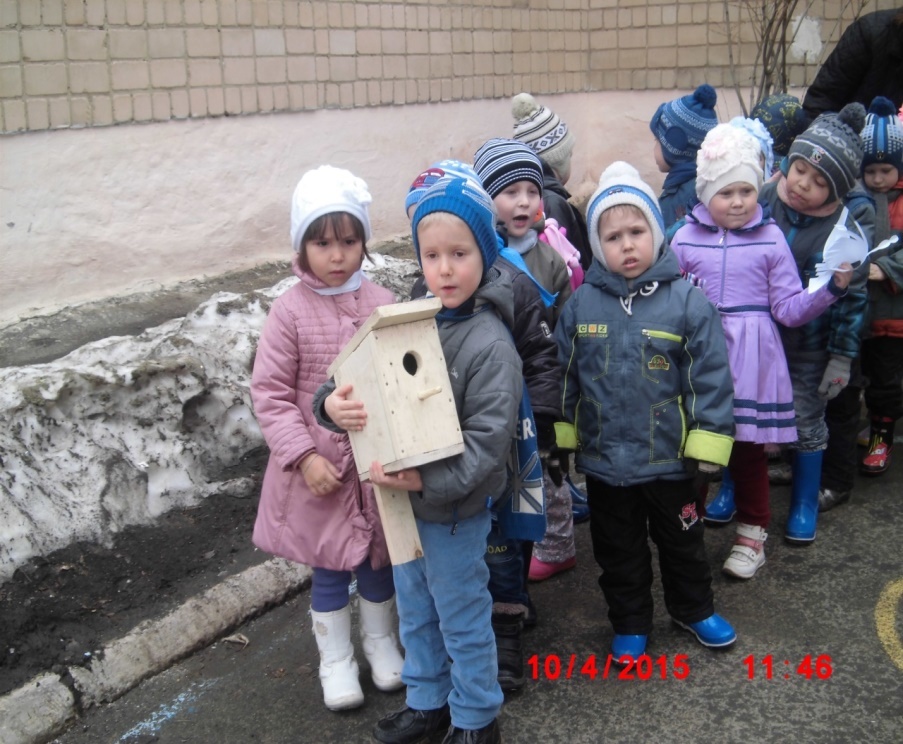 Рано затает – долго не растает.Если в мороз на реке вода выступит на лёд – скоро будет дождь или большое тепло.Увидел грача – весну встречай.Ранний прилёт грачей и жаворонков – к тёплой весне.Грачи прямо на гнёзда летят – к дружной весне.Грач зиму расклевал.Вороны ранней весной купаются в лужах – к теплу.Пасмурная холодная погода проясняется к ночи – будет заморозок.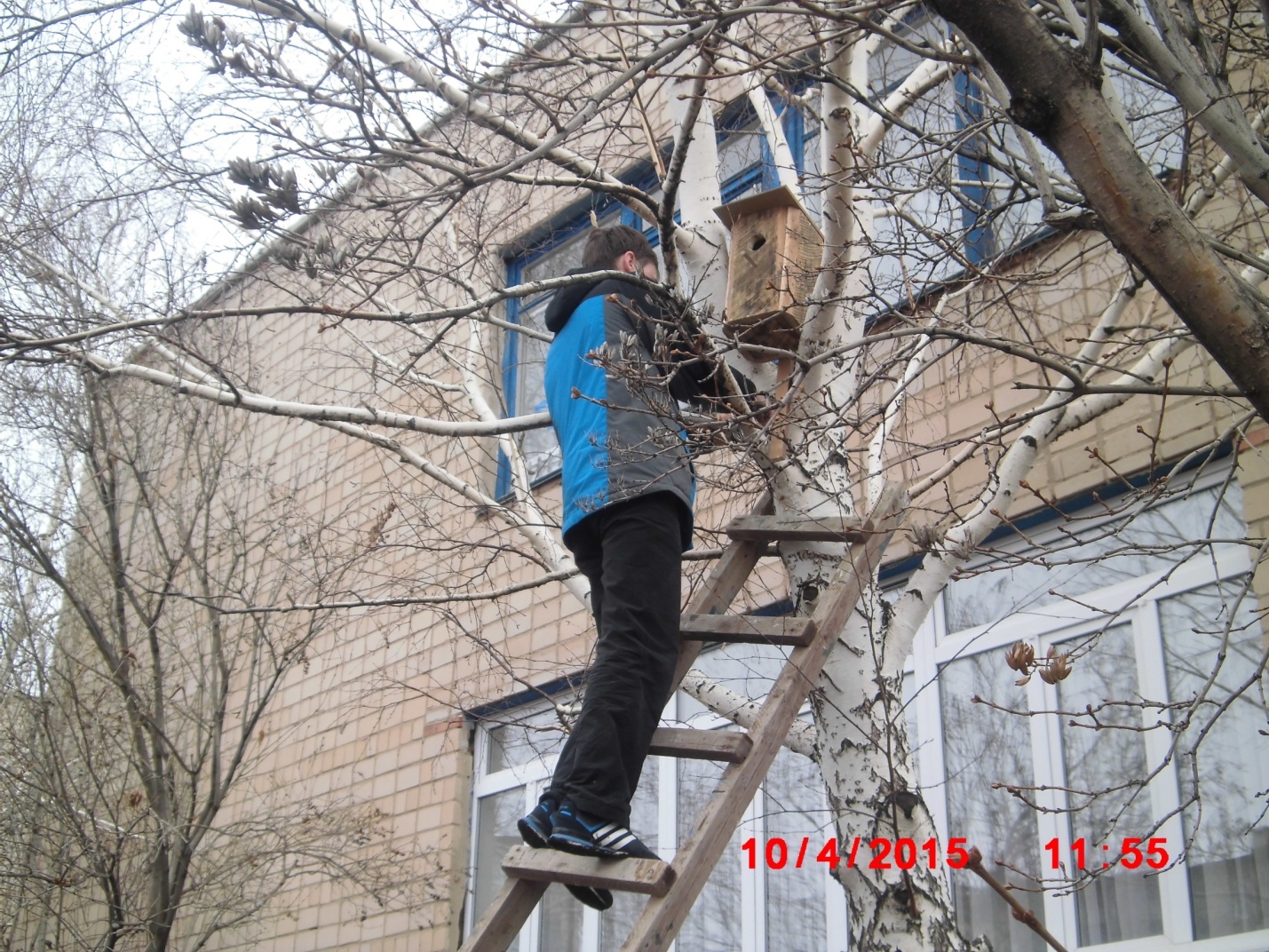 Рассказ о месяце марте, прилёте пернатых.Всё выше поднимается солнце в яркой синеве небосвода, всё сильнее становятся его лучи. Слабеют морозы, тает снег, и побежали по оврагам первые ручьи. Дорогу весне открывает март – месяц сосулек, звонкой капели и первых проталин на земле.Не дожидаясь схода снега, тронулись в рост многие травянистые растения. Пробуждаются от зимнего сна кустарники и деревья – краснеют на солнце кроны берёзы, ольхи и липы и зеленеет кора на ветках осины.В первые же тёплые весенние деньки выбираются из зимних укрытий жуки, пауки и другие насекомые. Они сидят на пнях и стволах деревьев и греются на солнце. А в обнажающейся из-под снега почве готовятся к выходу из куколок взрослые бабочки.Шумно радуются приходу весны пернатые, проведшие зиму в родном лесу. С появлением насекомых опасность голода для них становится всё меньше. У одних птиц в разгаре пора ухаживания, а совы, сойки и вороны ремонтируют старые или сооружают новые гнёзда и готовятся отложить в них яйца. Начинают толковать тетерева и глухари.С появлением проталин возвращаются на родину первые перелётные птицы – грачи, скворцы и жаворонки. А гостившие у нас зимой свиристели, щуры и чечётки мало-помалу отлетают на родной север.В заботах и хлопотах проводят мартовские дни четвероногие. Одни продолжают справлять весенние свадьбы, а в волчьем логове на свет уже появились волчата. Начинается весенняя линька у белок, зайцев, ласок и лисиц: животные меняют густой мех на более лёгкую летнюю шерсть. На голове у лося пускаются в рост молодые рога – старые рога сохатый сбросил зимой. В подземной норе просыпается барсук.Отгадай загадку:Снится ночью червяку чудо – юдо на суку:Длинный клюв и два крыла. А кого червяк боится?Угадали? Это…(птица).Подвижная игра: «Зимующие и перелётные птицы»(русская народная игра)Цель игры: развивать двигательные навыки; закрепить представления о поведении птиц зимой.Ход игры:Дети надевают шапочки птиц (перелётных и зимующих). В середине участка на расстоянии друг от друга стоят два ребёнка в шапочках Солнышка и Снежинки. «Птицы» бегают врассыпную со словами:Птички летают, зёрна собирают.Маленькие птички, птички-невелички.После этих слов «перелётные птицы» бегут к Солнцу, а «зимующие» к Снежинке. Чей круг быстрее соберётся, тот и выиграл.Стихотворения про птиц.Стрижи.-Улетели сегодня стрижи…-А куда улетели, скажи?-А туда улетели они,Где на солнышке греются дни,Где совсем не бывает зимы.Но милее им всё-таки мы!И они прилетят по веснеИ опять засвистят в вышине.Е.Благинина.Грачи-кулички.(русская народная песенка)Грачи-кулички, из-за моря летитеВесну красную несите.Лютая зима пристоялась.По полям- лесам разгулялась,Холод- стужу напустила,Ручки, ножки познобила,Белый снег натрясла,Всё тепло унесла!Дети и птичка.-Птичка, нам жаль твоих песенок звонких.Не улетай от нас прочь…подожди!-Милые крошки! Из вашей сторонкиГонят меня холода и дожди.Вон на деревьях, на крыше беседкиСколько меня поджидает подруг!Завтра вы спать ещё будете детки,А уж мы все понесёмся на юг.Нет там ни стужи теперь, ни дождей,Ветер листы не срывает с ветвей,Солнышко в тучи не спрячется там…-Скоро ли птичка. вернёшься ты к нам?-Я с запасом новых песенК вам вернусь, когда с полейСнег сойдёт, когда в оврагеЗажурчит блестя ручей…Полюбуйся: весна наступает,Журавли караваном летятВ ярком золоте день утопает,И ручьи по оврагам шумят.…Скоро гости к тебе соберутся.Сколько гнёзд понавьют, - посмотри!Что за звуки, за песни польются,День-деньской от зари до зари!                               И.С.Никитин.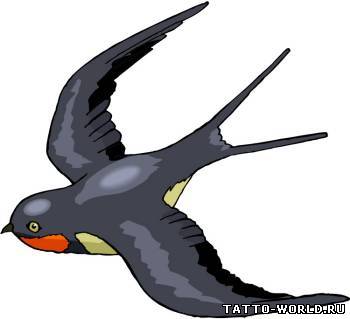 Весенняя гостья.Милая певунья,Ласточка родная,К нам домой вернуласьИз чужого края.Под окошком вьётсяС песенкой живою:«Я весну и солнцеПринесла с собою…»Наблюдение за птицами.Цель: расширить представления детей о зимующих и перелётных птицах.Ход наблюдения: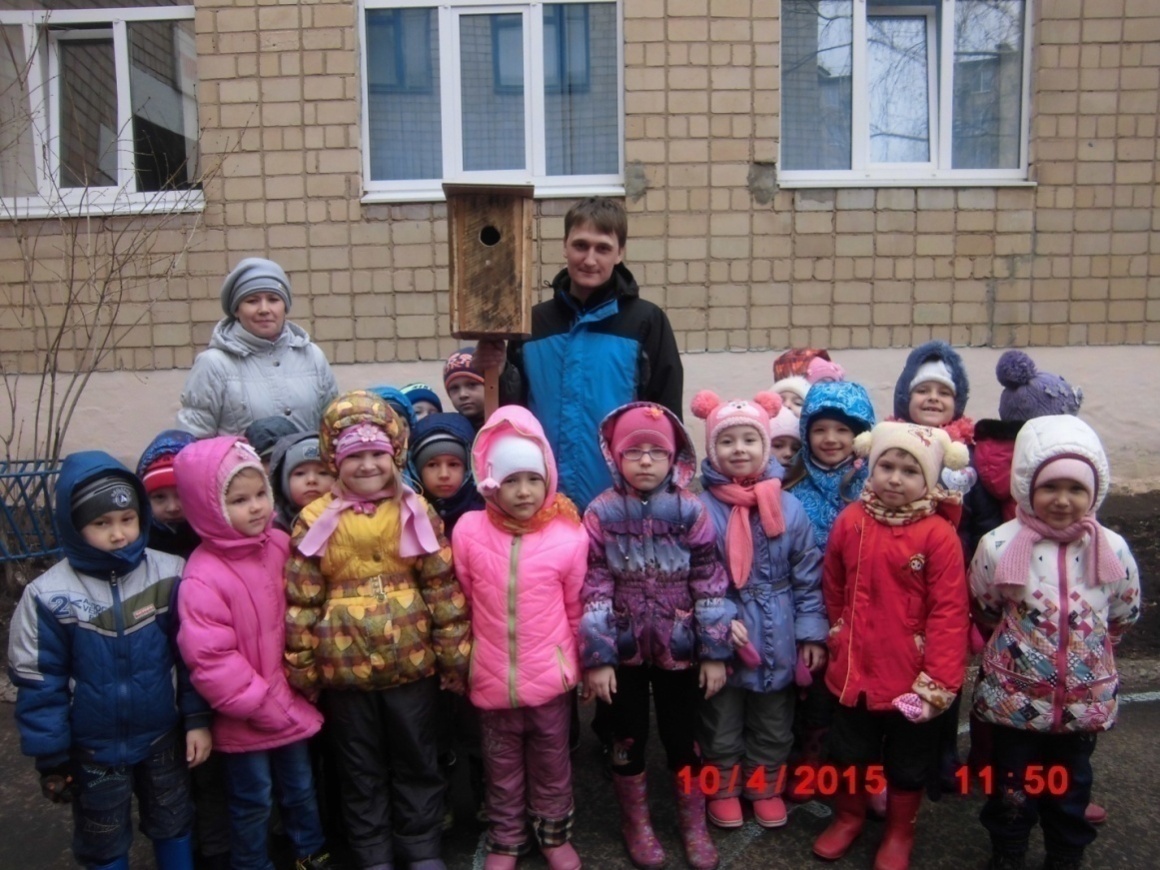 Рассказать детям о том, что птицам стало тепло, но земля ещё холодная, им нечего есть: нет, ни травинок, ни червячков, ни мошек.Нам надо ещё подкармливать птиц.Насыпать в кормушки зёрен, крошек, семечек.Учить детей заботиться о птицах.Прочитать стихотворение:Возвращаются скворцы-Наши старые жильцы,Воробьи у лужицыШумной стайкой кружатся.                    Т. Ладонщиков.Вопросы:- Какие птицы прилетают к нам на участок?- А скворцы - зимующие или перелётные птицы?- Где живут скворцы, когда прилетают из тёплых стран?- А есть ли у нас такой домик?- Для чего скворцам нужен скворечник?Давайте сейчас понаблюдаем за нашими скворушками. Что они делают?Рассказать о заботе птиц о своём потомстве.Отметить строение тела птиц, их повадки.Дидактическая игра: «Третий лишний».Цели: закрепить знания детей о многообразии птиц.Ход игры:Воспитатель называет по три названия птиц (перелётные и зимующие), одно из которых «лишнее». Например, воробей, ворона, скворец. Дети должны определить, какое из них «лишнее» и хлопнуть в ладоши. (Воробей, ворона - зимующие, скворец - перелётная.)Конспект интегрированного занятияв средней группе «Скворец – весны певец»Цели: Продолжать знакомить детей с понятием «перелётные птицы», рассказать о скворце, его внешнем виде, образе жизни, пользе, которую скворцы приносят людям. Закрепить знания детей о признаках весны. Развивать память, мышление, речь детей. Воспитывать бережное отношение к птицам.Предварительная работа: на занятиях по ИЗО деятельности с детьми рисуется и закрашивается ствол дерева.Оборудование: игрушечный медведь, иллюстрации с изображением перелётных птиц, ножницы, кисточка для клея, клей, подставка для кисточки, клеёнчатая салфетка, тканевая салфетка.Ход занятия.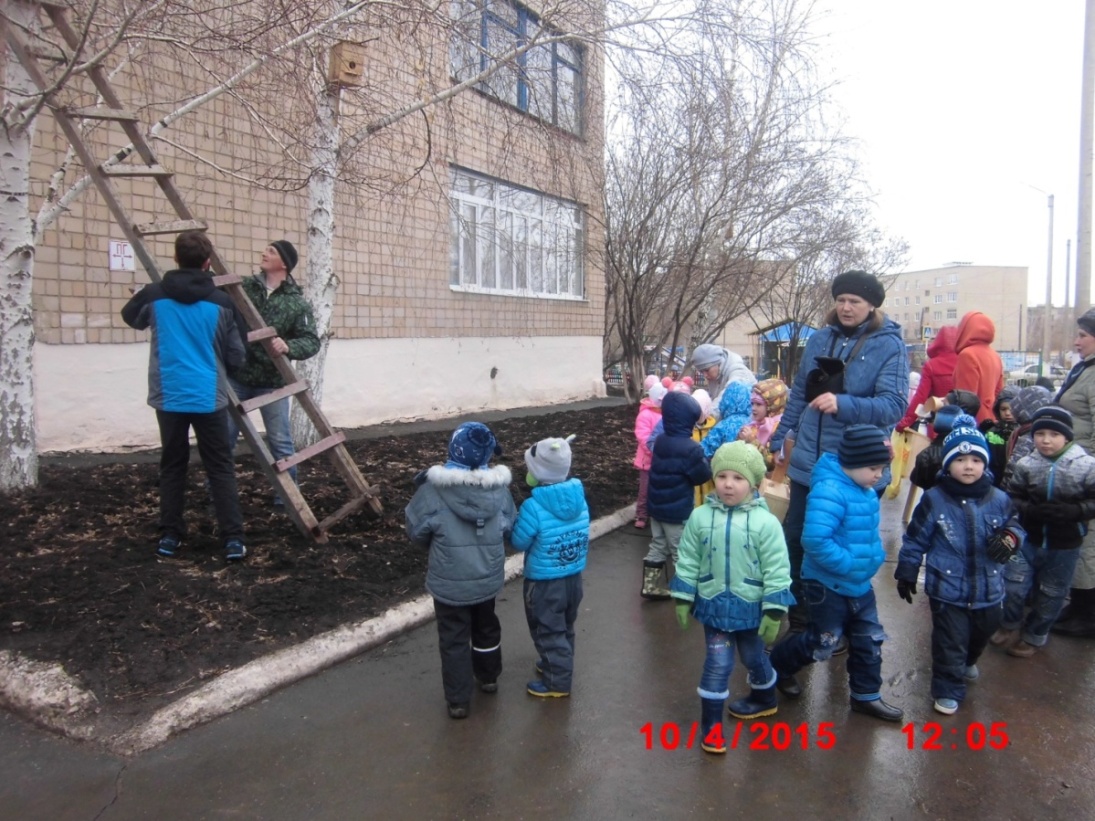 В гости к детям приходит мишка и здоровается грустным голосом:- Здравствуйте, ребята.- Здравствуй, мишка. А что ты такой грустный?- Да я не выспался! Так хотелось ещё поспать! Но вдруг стало тепло, снег над моей берлогой растаял, и ещё какая-то птичка поселилась в дупле, рядом со мной и поёт целыми днями. Да так звонко, что уже и не до сна - то стало. А ведь ещё зима, что это она так рано прилетела?-Мишка, а что за птичка пела тебе песенки? Вот посмотри, как много у нас картинок перелётных птиц, среди них есть твоя гостья? (выставить картинки-пособия).-Да вот же она! (Мишка показывает на скворца). На вид обычная, а поёт так, что заслушаться можно!-Ребята, как вы думаете, почему у мишки в лесу снег растаял, птички прилетели?-Пришла весна.-Правильно. Мишка, посмотри, у нас здесь много разных птичек. Ты знаешь, как они называются?-Нет.-Ребята, какие это птицы?-Перелётные.-А давайте поможем мишке познакомиться с этими птичками.Воспитатель показывает картинку, дети говорят название птицы. Последней показывает скворца.-Ребята, а давайте попросим мишку поиграть с нами.Физкультминутка: «У медведя в бору»-Ну, ребята, повеселили вы меня, спасибо. Ну а мне пора возвращаться в лес, к моему новому соседу, скворцу. До свидания.-До свидания, мишка. (Мишка уходит в «лес»).-Ну вот, мишка отправился в лес, а мы с вами остались в городе. А как вы думаете, может ли скворец, сосед нашего мишки, прилететь к нам?-Да.-А чем мы с вами можем помочь ему? Ведь он очень устал, проделал долгую дорогу из тёплых стран.-Сделать для него домик.-А как он называется?-Скворечник.-Правильно. С давних времён, как только наступала весна, люди вывешивали на деревья скворечники. Ведь скворцы - настоящие помощники. Весной, когда они прилетают из тёплых стран, ходят они по полям и собирают насекомых и их личинок, зимовавших в земле. А летом поедают в большом количестве различных гусениц, жуков, которые вредят деревьям. И чтобы этим замечательным птичкам было, где укрыться от дождя и ветра, люди мастерят для них скворечники. Давайте вместе с вами сделаем для скворцов свои скворечникАппликация. «Скворечник для скворца».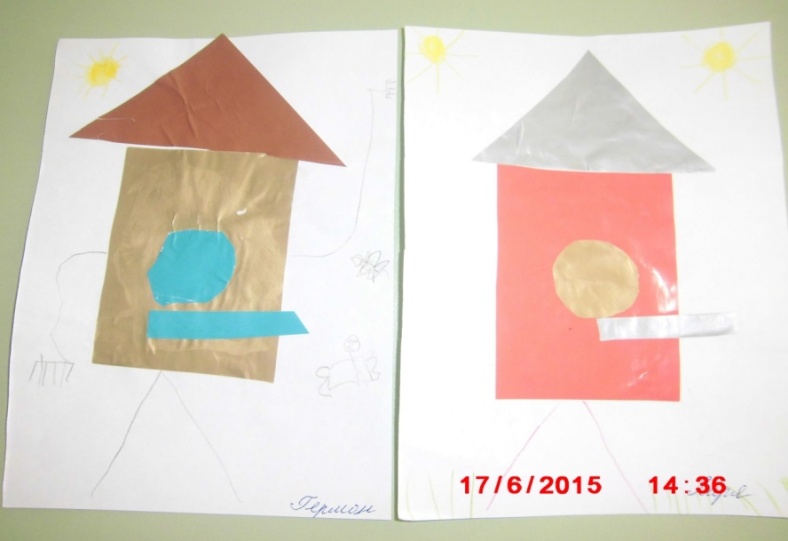 Консультация для родителей.«Мешочек добрых дел».Ваш ребёнок вполне способен понять, что есть плохие и хорошие поступки. И, наверняка, вы не раз говорили об этом. Но одних слов с детьми бывает недостаточно.«Мешочек добрых» дел поможет вам провести незабываемый наглядный урок. Положите рядом с мешочком цветные камешки, или крупные пуговицы, или кубики, или бусины. Помыл свою чашку (пусть даже и разбил, но ведь – помыл!)- положите вместе с ним в мешочек светлую пуговицу; пожалел на улице собачку – ещё одну, покормил птиц – ещё. А если, например, ударил мальчика во дворе или не убрал за собой игрушки – в мешочек опускается тёмная пуговица. И обязательно объясняйте ребёнку, почему какой-то поступок считается хорошим, а какой-то – нет. Если он спорит с вами, не соглашается – выслушайте его точку зрения, выскажите свою, ведь в этом моменте крайне важно не диктовать что-то, а прийти к соглашению, чтобы ребёнок вас действительно понял.Итоги заполнения «мешочка добрых дел» хорошо подводить в конце недели всей семьёй. Высыпанные на всеобщее обозрение цветные пуговицы будут выглядеть весьма красноречиво и без долгих педагогических разборок, стоит только подсчитать количество тёмных и светлых пуговиц, камешков или кубиков.В повседневном воспитании не бывает мелочей. 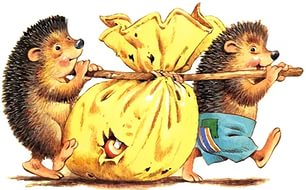 Консультация для родителей.Учимся наблюдать за изменениями в природе.Если во время прогулки в парке вы увидели скворцов, знайте, что весна наступила. Эти птицы прилетают к нам, когда снег ещё лежит на земле. Обратите внимание малыша на пёстренькие пёрышки скворцов, на то, как суетятся они, устраивая гнёзда в своих домиках-скворечниках: носят былинки, делают мягкую подстилку.Прочитайте ребёнку стихотворение и прочитайте загадку об этих птицах. Может быть он захочет запомнить ихРасскажите малышу, что скворцы, грачи, зяблики не только радуют нас своими песнями и украшают наши парки и леса, но и охраняют зелёные насаждения от вредителей, сберегают урожай на полях, в садах и огородах. Покажите ребёнку скворечники, которые развешены для птиц в парке, расскажите о том, что никогда нельзя трогать птичьи яйца и птенцов, если гнездо с ними устроено в траве.Рассмотрите с ребёнком набухшие почки на деревьях и кустах, растаявший снег в приствольных кругах деревьев. Объясните, что природа просыпается после долгого зимнего сна.Если удастся, найдите вместе с малышом на солнечной проталинке мать-и-мачеху, аккуратно выкопайте, а дома посадите в горшочек с землёй и полейте. Теперь вы сможете показать ребёнку, как будет изменяться растение с каждым днём. Сначала стебельки станут выше, потом бутоны на них нальются и раскроются, появятся жёлтые цветки, похожие на маленькие солнышки. Каждый вечер цветки будут закрываться, а каждое утро – раскрываться. Когда растение отцветёт, вместе отнесите его на то место, откуда выкопали. Летом вы увидите на этом месте большие листья, Расскажите ребёнку, что растение прозвали мать-и-мачехой именно за эти листья, мягкие и тёплые, как руки мамы, с одной стороны и гладкие и холодные, как руки мачехи, с другой стороны. На берёзе скворушка-Пёстренькие пёрышки.Песни звонкие поёт,Нас весну встречать зовёт.***На шесте – весёлый домС круглым маленьким окном.Чтоб уснули дети,Дом качает ветер.На крыльце поёт отец-Он и лётчик, и певец.(Скворец).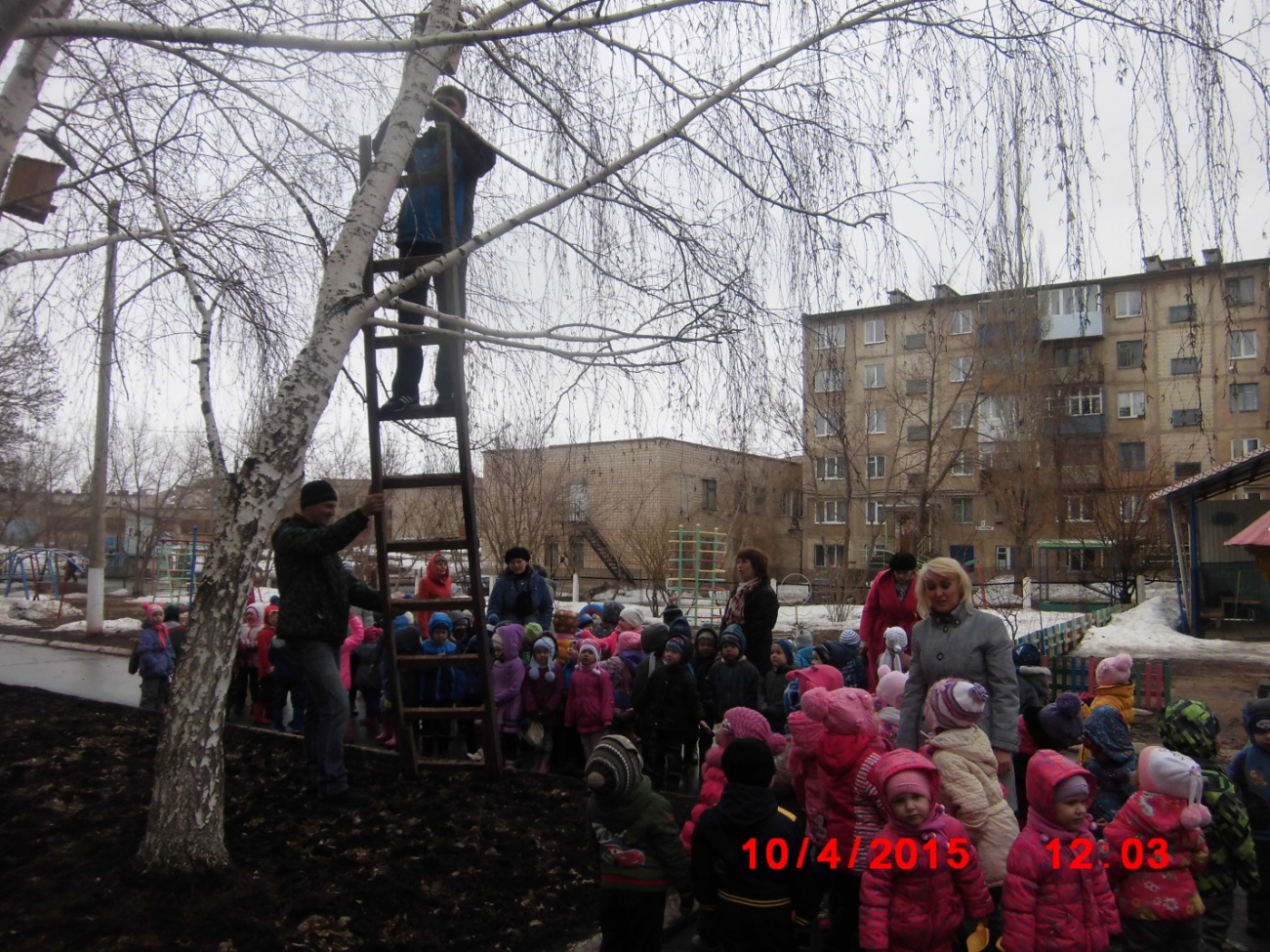 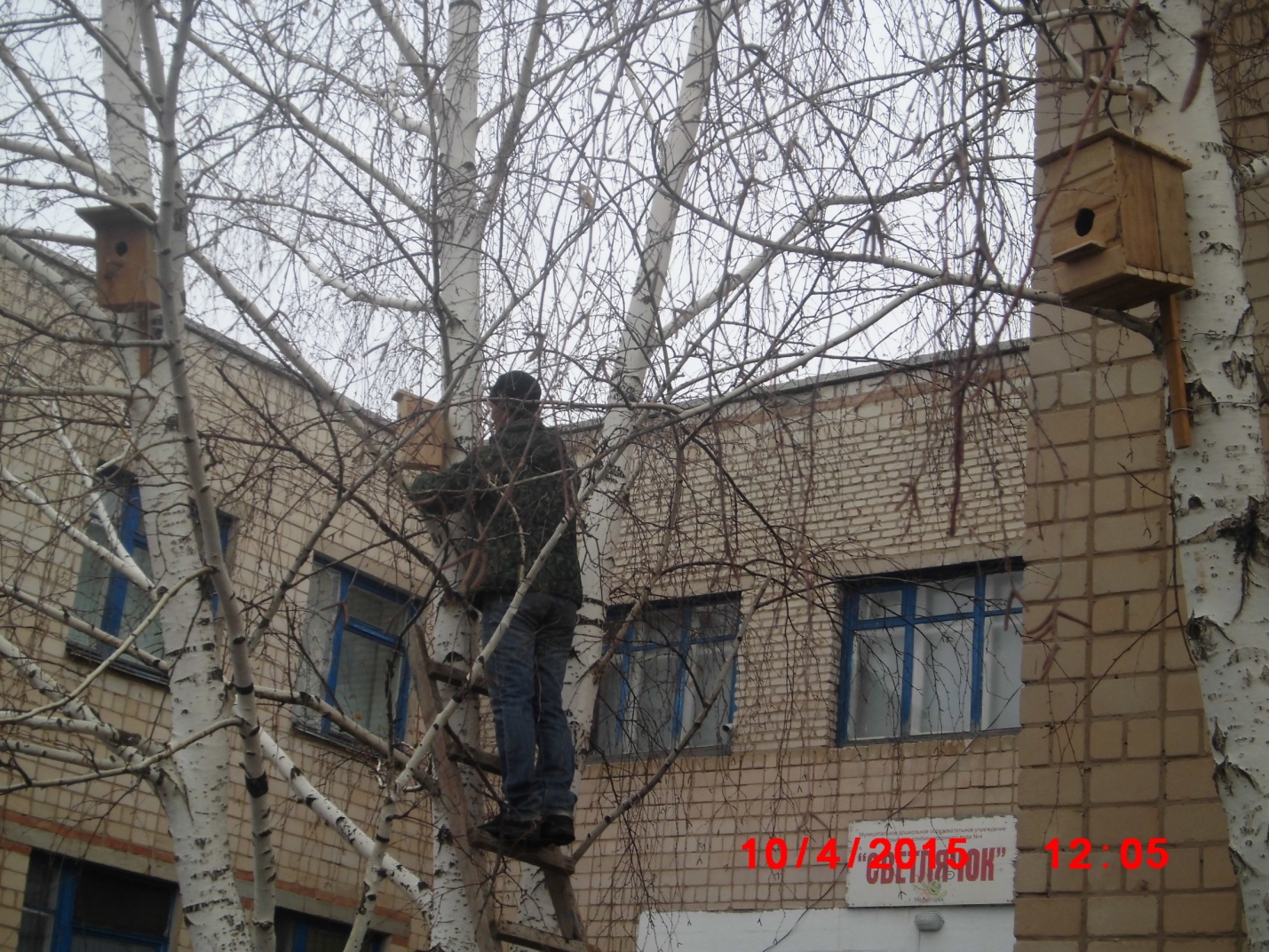 Статья «В «Светлячке» - весна» из газеты «Медногорский рабочий» от 18 апреля 2022 года.Консультация для родителей:«Птицы наши друзья».
Впервые в мире в 1902 году была подписана и принята конвенция по охране птиц и в защиту окружающей среды.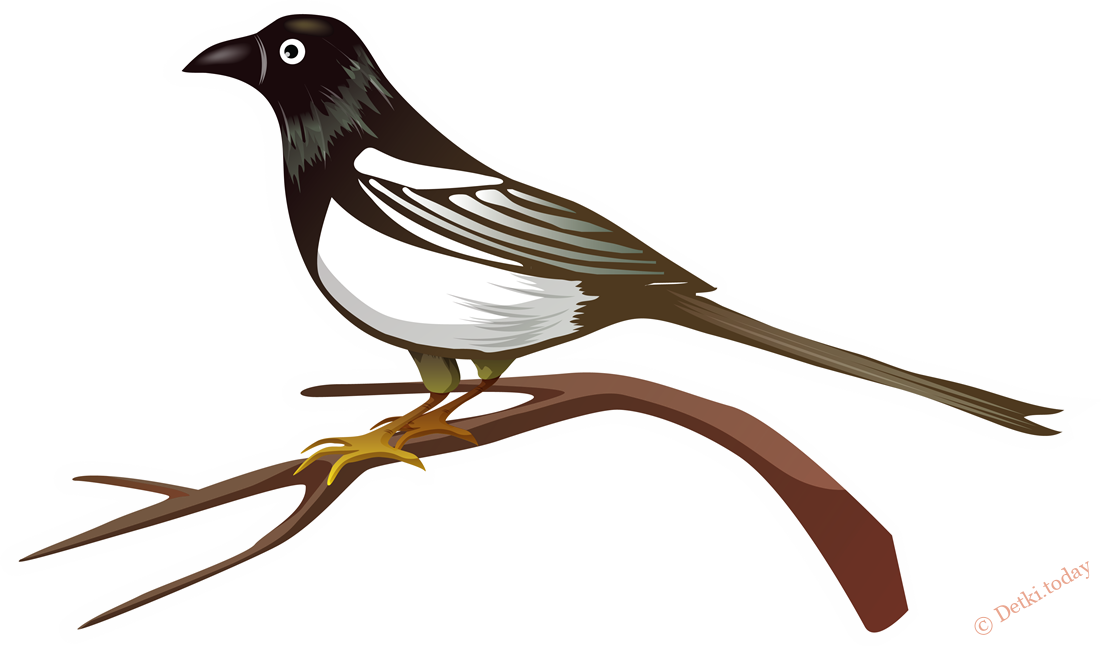 В 19 веке этот праздник пришел и в Россию. Нашлось много любителей птиц, которые пропагандировали защиту и охрану птиц. Вначале 20 века такую задачу ставили себе уже десятки организаций. Специально был создан орнитологический комитет, который занимался вопросами акклиматизации животных и растений.Первый раз в Советском Союзе Международный день птиц проводился в 1927 году. Дети, подростки и взрослые (почти 5 тысяч человек) принимали самое активное участие в строительстве и развешивании птичьих домиков. После распада СССР праздник стал называться международным, так как изначально он имеет и традиции других народов. В России праздник птиц отмечается 1 апреля (хотя сегодня 1 апреля более популярен как День смеха).В странах Латинской Америки День птиц отмечается во вторую субботу октября, в Колумбии тоже в октябре.
В апреле отмечают этот день в Коста-Рике.
Иначе называют этот праздник - «Национальный день птиц » и празднуют его как экологический в Соединенном Королевстве ежегодно 22 января. Очень популярен праздник в Шотландии. Наиболее массово в мае отмечается, ставший уже интернациональным, Международный день перелетных птиц, в Канаде и Соединенных штатах.Но несмотря ни на что, праздник возродился в 1994 году силами энтузиастов-орнитологов. Он проходит в рамках ЮНЕСКО под названием «Человек и биосфера».Сегодня празднование этого дня набрало новых масштабов. Ежегодно в первый день апреля взрослые вместе с детьми занимаются благоустройством мест, где обитают птицы, развешивают новые кормушки и гнезда для птиц. Время празднования выбрано как раз в то время, когда птицы возвращаются из теплых краев и ищут себе новые места обитания. Через полтора месяца отмечается и еще один праздник – Всемирный день мигрирующих птиц. 
 Праздники эти очень символичны, ведь ежегодно, весной именно перелетные птицы показывают пример любви к своей Родине, преодолевая тысячи километров они несут весточку о весне с более теплых краев. Как можно быть равнодушным к такому птичьему патриотизму.Виктор Корболеев Берегите птиц.Я начал птичку рисовать
С душой, ни как попало
Ведь птичек нужно охранять,
Их так на свете мало

Внизу хочу я написать:
По птицам не стреляйте
Не надо птичек убивать
И гнёзд не разоряйте!

Они не только ведь поют
И просто так летают,
Они ведь гусениц клюют
И мух уничтожают

Они для нас поют весной
Поможем им, ребятки
Чтоб сад сиял наш чистотой
И зеленели грядки!!!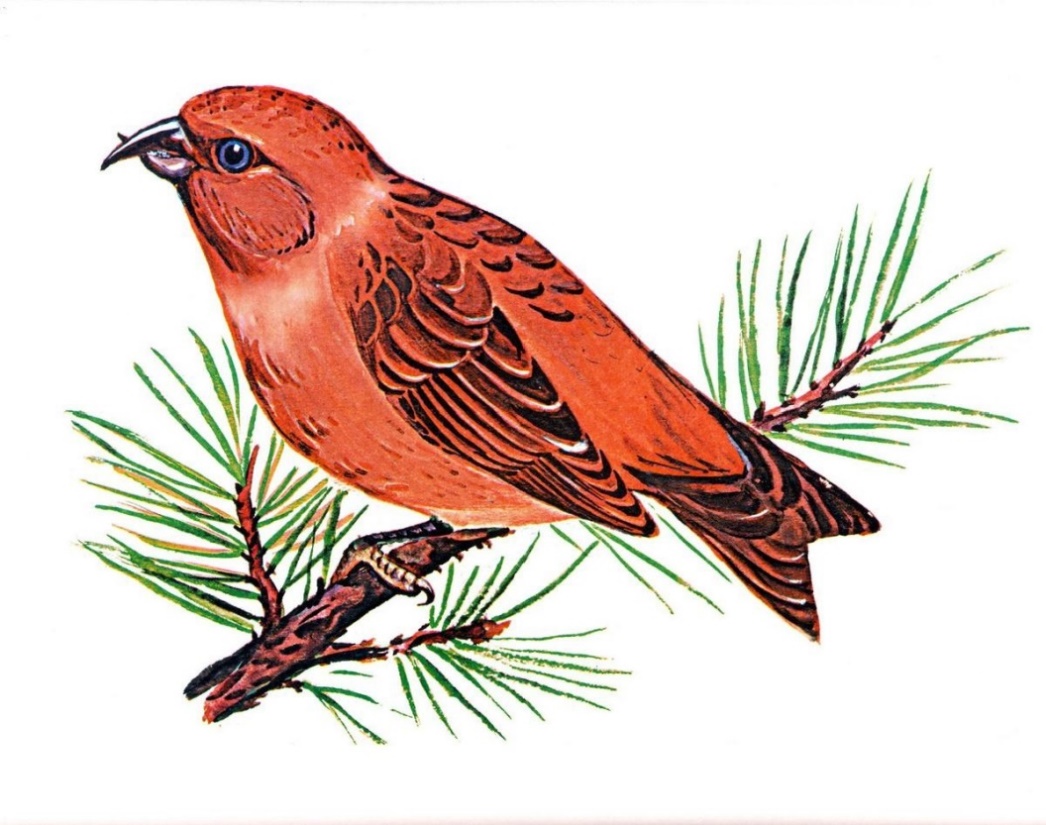 Используемая Литература.Логинова В. И.  «Программа развития и воспитания детей в детском саду». 2011 г.Гончарава Н. В. «План – программа «Детство»». 2016 г.Евдокимова Е. С. «Технология проектирования в ДОУ». 2016 г.Научно – практический журнал. «Управление Дошкольным образовательным Учреждением». 2014 г. №4(16).Воронкевич О. А. «Добро пожаловать в экологию».- Детство-пресс. 2016 г.Уланова Л. А., Иордан С. О. «Методические рекомендации по организации по организации и проведению прогулок детей 3-7 лет». Детство-пресс. 2010г.Кобзева Т. Г. , Холодова И. А., Александрова Г. С. «Организация деятельности детей на прогулке. Средняя группа». -Учитель.2011 г.Вохринцева С. «Окружающий мир. «Перелётные птицы»» Дидактический материал.- Страна Фантазий. 2013 г.Вохринцева С.  «Окружающий мир. «Птицы». Дидактический материал.- Страна Фантазий. 2013 г.Бугаёва А. Г. «Птицы». Школьный путеводитель.- Тимошка. Балтийская Книжная Компания. .Бурмистрова Л., Мороз В. «Расскажите детям о птицах».- Мозаика-синтез. 2010 г.Бабенко В. Г., Кузнецова А. А. «Птицы красной книги СССР». - Педагогика. 2015 г.Бианки В. «Синичкин календарь». - Стрекоза. 2018 г.Заплатная С. М., Куринкова Т. А. «Что ты знаешь о птицах?». -2017 г.Свечников В. «Новый атлас. «Времена года»». Махаон. 2018 г.Романова Т., Свечникова В. «Новый атлас природы России».- Махаон. 2016г.Узорова О., Нефёдова Е. «Большая книга загадок».- Астрель.2016 г.Этапы проектаСодержаниеРезультаты1.Подготовительный.Подбор литературы.Подбор материала.Изготовление сюжетно-ролевой игры «Возвращаются скворцы, наши старые жильцы». Разработка и оформление консультаций для родителей на развитие трудовых и коммуникативных навыков.Дети знакомятся с литературой, участвуют в играх, наблюдениях.Разучивают стихи, загадки. Помогают педагогам в подборе необходимого материала, пополняют развивающую среду. Входят в проблему, принимают задачи.2. Практический.Чтение рассказов о птицах.Беседа о перелётных птицах.Заучивание стихов.Наблюдения.Интегрированное занятие «Весна пришла».Ручной труд.Родительское собрание.Дети приобщаются к миру художественной литературы, изобразительного искусства и музыки.Открывают мир природы.Развивается речь детей.Познают предметный мир, приобщаются к труду.3. Заключительный.Анализ и обобщение результатов работы. Закрепление знаний детей.Выставка детских работ (аппликация).Вывешивание скворечника.Этапы проектаСрокиСрокиУчастникиУчастники1. Подготовительный.С 23 марта по 8 апреля 2022 года.С 23 марта по 8 апреля 2022 года.Воспитатель, дети.Воспитатель, дети.2. Практический.С 9 по 15 апреля 2022 года.С 9 по 15 апреля 2022 года.Воспитатель, дети, родители.Воспитатель, дети, родители.3. Заключительный.3. Заключительный.С16 по 22 апреля 2022 года.С16 по 22 апреля 2022 года.Воспитатель, дети.Воспитатель, дети.